Рекомендации для родителей по развитию речи детей 2-3 летТема: Обувь.1.Покажи и назови.Предложите ребенку посмотреть на картинки, показать и ответить на вопросы: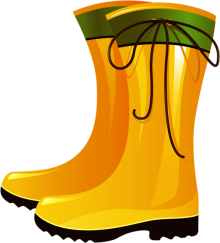 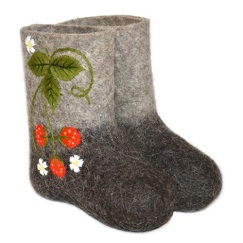 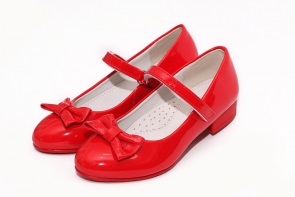 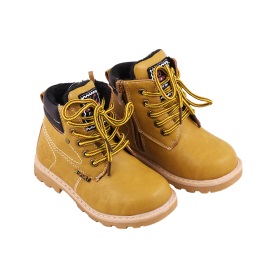 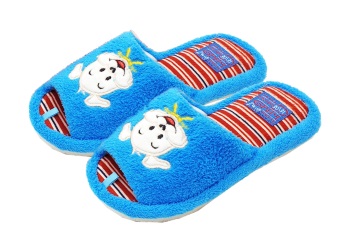 - Где сапоги? (Вот сапоги) -Где валенки? (Вот валенки)Аналогично спросите про остальную обувь. Обведите рукой все картинки и скажите:- Вот обувь.2. Упражнение «Что это?»Покажите на каждую картинку и спросите:-Что это? (Это сапоги. Это валенки) и т.д.Затем обведите рукой все картинки и спросите:- Что это? (Это обувь)3. Игра «Кто что обувает?»- Таня и Ваня собираются гулять. Рассмотри картинки и ответь:-Что обувает Таня? (Таня обувает сапоги)- Что обувает Ваня? (Ваня обувает валенки)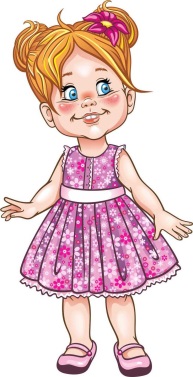 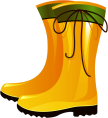 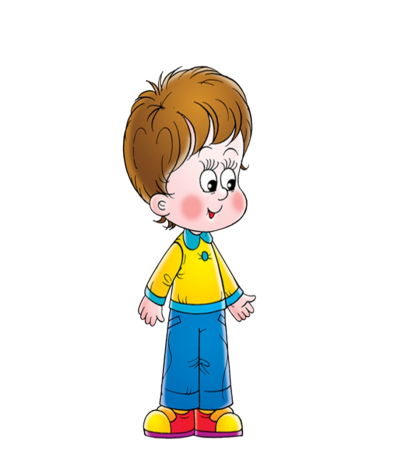 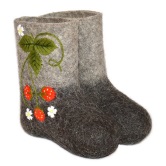 - Аня и Алик собирабтся в гости. Рассмотри картинки и ответь:- Что обувает Аня? (Аня обувает туфли)- Что обувает Алик (Алик обувает ботинки)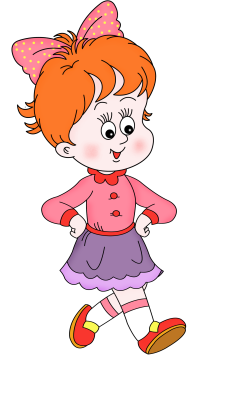 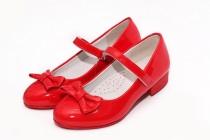 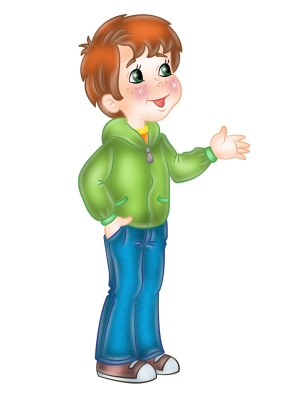 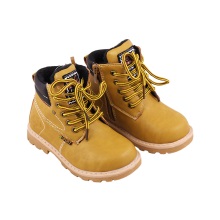 С уважением, учитель-логопед Никитина А.Ю.